KC-I.432.11.1.2023                                                                                     Kielce, dn. 13.01.2023 r.Gmina Starachowiceul. Radomska 4527-200 StarachowiceINFORMACJA POKONTROLNA NR KC-I.432.11.1.2023/KW-2z kontroli w trakcie realizacji projektu nr RPSW.07.01.00-26-0034/17 pn. „Zwiększenie dostępności e-usług dla miasta Starachowice”, realizowanego w ramach Działania 7.1 „Rozwój e-społeczeństwa”, 7 Osi priorytetowej „Sprawne usługi publiczne” Regionalnego Programu Operacyjnego Województwa Świętokrzyskiego na lata 2014-2020, polegającej na weryfikacji dokumentów w zakresie prawidłowości przeprowadzenia właściwych procedur dotyczących udzielania zamówień publicznych, przeprowadzonej na dokumentach w siedzibie Instytucji Zarządzającej Regionalnym Programem Operacyjnym Województwa Świętokrzyskiego na lata 2014-2020 w dniu 15.12.2022 r. I. INFORMACJE OGÓLNE:1.	Nazwa i adres badanego Beneficjenta:Gmina Starachowiceul. Radomska 4527 – 200 Starachowice  2.	Status prawny Beneficjenta:Wspólnota samorządowa - gminaII. PODSTAWA PRAWNA KONTROLI:Niniejszą kontrolę przeprowadzono na podstawie art. 23 ust. 1 w związku z art. 22 ust. 4 ustawy z dnia 11 lipca 2014 r. o zasadach realizacji programów w zakresie polityki spójności finansowanych 
w perspektywie finansowej 2014-2020 (Dz.U. z 2020 r., poz. 818 j.t.).III. OBSZAR I CEL KONTROLI:1. 	Cel kontroli stanowi weryfikacja dokumentów w zakresie prawidłowości przeprowadzenia przez Beneficjenta właściwych procedur dotyczących udzielania zamówień publicznych 
w ramach realizacji projektu nr RPSW.07.01.00-26-0034/17  pn. „Zwiększenie dostępności 
e-usług dla miasta Starachowice”.2.	Weryfikacja obejmuje dokumenty dotyczące udzielania zamówień publicznych związanych z wydatkami przedstawionymi przez Beneficjenta we wniosku o płatność nr RPSW.07.01.00-26-0034/17 -017.3.	Kontrola przeprowadzona została przez Zespół Kontrolny złożony z pracowników Departamentu Kontroli i Certyfikacji RPO Urzędu Marszałkowskiego Województwa Świętokrzyskiego z siedzibą w Kielcach, w składzie:- Krzysztof Wojteczek – Główny Specjalista (kierownik Zespołu Kontrolnego),- Dariusz Kosela – Starszy Inspektor (członek Zespołu Kontrolnego).IV. USTALENIA SZCZEGÓŁOWE:W wyniku dokonanej w dniu 15.12.2022 r. weryfikacji dokumentów dotyczących zamówień udzielonych w ramach projektu nr RPSW.07.01.00-26-0034/17, przesłanych do Instytucji Zarządzającej Regionalnym Programem Operacyjnym Województwa Świętokrzyskiego na lata 2014 – 2020 przez Beneficjenta za pośrednictwem Centralnego systemu teleinformatycznego SL2014, Zespół Kontrolny ustalił, co następuje:Beneficjent przeprowadził postępowanie w trybie przetargu nieograniczonego 
o udzielenie zamówienia publicznego. Przedmiotowe postępowanie zostało wszczęte 13 września 2021r. poprzez opublikowanie ogłoszenia o zamówieniu w Dzienniku Urzędowym Unii Europejskiej 
pod numerem nr 2021/S 177-460775. Efektem rozstrzygnięcia postępowania było podpisanie 
w dniu 2 lutego 2022 r. umowy nr PF.042.7.2017.6E-97 pomiędzy Beneficjentem – Gminą Starachowice a konsorcjum firm w składzie:- Lider Konsorcjum – Wolters Kluwer Polska Sp. z o.o., ul. Przyokopowa 33, 01-208 Warszawa,- Członek Konsorcjum – Biuro Usług Komputerowych „Softres” Sp. z o.o., ul. Zaciszna 44, 35-326 Rzeszów,- Członek Konsorcjum – Zakład Elektronicznej Techniki Obliczeniowej „Zeto” Sp. z o.o., 
ul. Diamentowa 2, 20 – 447 Lublin na dostawę nowego systemu dziedzinowego do obsługi ewidencji podatków i opłat, obsługi finansowo-księgowej, kadrowej, platformy oświatowej, systemów dziedzinowych dla jednostek organizacyjnych oraz Portalu klienta o wartości 5 618 825,73 zł brutto. Zgodnie z protokołem odbioru dołączonym do faktury etap I  przedmiotu zamówienia (wykonanie analizy przedwdrożeniowej) został wykonany w terminie przewidzianym w aneksach do umowy. 
Na dzień kontroli prace związane z całym zakresem objętym umową nie zostały jeszcze zakończone.W  trakcie realizacji zamówienia Beneficjent zawarł 2 aneksy: nr 1 z dnia 15.03.2022 r. dotyczący zmiany terminów realizacji zamówienia, nr 2 z dnia 28.04.2022 r. dotyczący zmiany terminów realizacji zamówienia. W wyniku podpisania w/w aneksów termin realizacji I Etapu zamówienia wydłużył się z 90 dni do 118 dni od dnia podpisania umowy.Zespół Kontrolny stwierdził, iż wprowadzone powyższym aneksem zmiany spełniają przesłanki, 
o których mowa w art. 455 ust. 1 ustawy z dnia 11 września 2019 r. Prawo zamówień publicznych.W wyniku weryfikacji przedmiotowego postępowania nie stwierdzono błędów  i uchybień. Lista sprawdzająca zamówienie stanowi dowód nr 1 do niniejszej Informacji Pokontrolnej.V. REKOMENDACJE I ZALECENIA POKONTROLNE:Instytucja Zarządzająca RPOWŚ na lata 2014 – 2020 odstąpiła od sformułowania zaleceń pokontrolnych.Niniejsza Informacja pokontrolna zawiera 3 strony oraz 1 dowód, który dostępny 
jest do wglądu w siedzibie Departamentu Kontroli i Certyfikacji RPO, ul. Witosa  86, 25 – 561 Kielce.Dokument sporządzono w dwóch jednobrzmiących egzemplarzach, z których jeden zostaje przekazany Beneficjentowi. Drugi egzemplarz oznaczony terminem „do zwrotu” należy odesłać
na podany powyżej adres w terminie 14 dni od dnia otrzymania Informacji pokontrolnej.Jednocześnie informuje się, iż w ciągu 14 dni od dnia otrzymania Informacji pokontrolnej Beneficjent może zgłaszać do Instytucji Zarządzającej pisemne zastrzeżenia, co do ustaleń w niej zawartych. Zastrzeżenia przekazane po upływie wyznaczonego terminu nie będą uwzględnione.Kierownik Jednostki Kontrolowanej może odmówić podpisania Informacji pokontrolnej informując na piśmie Instytucję Zarządzającą o przyczynach takiej decyzji.Kontrolujący:      Krzysztof Wojteczek: ………………………………….Dariusz Kosela: ………………………………….        Kontrolowany/a:                                                                                                     .…………………………………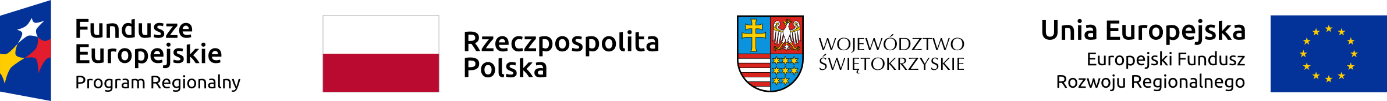 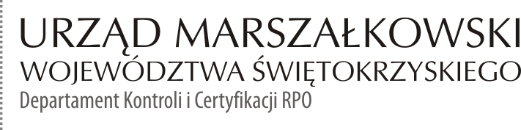 